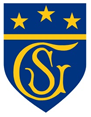 About the Grange SchoolWe are a mixed, non-selective 11-18 Foundation secondary school situated in the market town of Aylesbury and ten minutes from the Chiltern Hills – an area of outstanding natural beauty. We are close to Oxford, High Wycombe and Milton Keynes and surrounded by delightful market towns and characterful villages.We are a supportive team with community sitting at the heart of everything we do. A community where passion, creativity and inspiring a love of learning are celebrated and embraced. Where your relentless professional commitment to supporting and empowering students is both valued and rewarded.  The Grange is more than just a school:We are the enablers for young people to overcome the barriers of selection and facilitate them to fulfil their academic potential, creative talent and sporting capabilities. We’re a flourishing community based on an ethos of mutual respect. Where collaboration to create a culture of self-confidence enables both students and staff to flourish. Where a broad and balanced curriculum, a pioneering transition timetable, wide-ranging extra-curricular programme and an established reputation for outstanding pastoral care creates confident and responsible young people, who are well adjusted to meet the ever changing demands of the 21st century.We’re a team that values your personal development through our innovative CPDopoly programme. Where our weekly “sharing good practice” sessions allow us to collectively expand and develop unique and innovative teaching practices to further inspire our students.We’re an environment that understands the importance of downtime for our staff. Where our dynamic Staff Social Committee prides itself on offering a varied programme of social activities and events to allow the opportunity to relax and have fun as a team. What people say about us:“It genuinely is a pleasure to work at a school that listens to and takes on board the opinions and ideas of all staff to create a fantastic learning environment for all.” Mr Haycock, Subject Leader for Business “I’ve loved every second of working at the Grange School – I wouldn’t want to be anywhere else”Mr Russell, Subject Leader for Drama“I love working at the Grange – everyone is supportive and friendly and most of all we are like one big family”Mrs Pomery, First Aid Officer“The teachers all treated my son as their own son - that is how much they cared. You have an amazing team at your school and I will be forever thankful for the support your teachers gave…… I will always remember how incredible the teachers at the Grange were.”Parent of Year 11 student “The Grange was my number one choice for Sixth Form.  It’s hard not to notice the vast knowledge and passion that the teachers possess for their subjects and passionate teachers create interesting lessons which helps engage students.”Emily J, Head Girl 2019/20 “The Grange is a school that really cares for their students and carries your best interests at heart. It possesses a warm paternalistic style, which is important as it makes you feel safe and valued.  It’s certainly been a significant factor in my development so far and I am confident it will be the school that helps me to get to my next step.”Mitchell R, Head Boy 2019/20"It is always a pleasure interacting with the students and staff of the Grange School. The many projects I’ve been involved with have been well organised and have provided fantastic opportunity for the young people involved to extend their learning in an enterprising, thought provoking and challenging manner.”Melvina Brown, Aylesbury Methodist Church 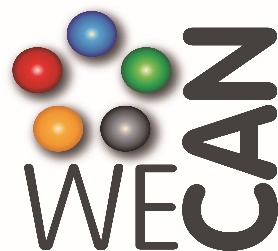 